COURSE FACT SHEETCHC30113 – Certificate III in Early Childhood Education and CareCRICOS Course Code: 097758GGlobal Business College of Australia:We are a vocational education and training provider committed to improving students’ practical application abilities and skills, by providing students with high quality international education services to better prepare them for the workforce.GBCA Values: Innovative Minds, Caring Hearts, Global SkillsCourse Description:This qualification reflects the role of workers in a range of early childhood education settings who work within the requirements of the Education and Care Services National Regulations and the National Quality Standard. They support the implementation of an approved learning framework, and support children’s wellbeing, learning and development. Depending on the setting, educators may work under direct supervision or autonomously. Students completing this course will gain credit transfer of up to 13 units in the CHC50113 - Diploma of Early Childhood Education and Care offered by GBCA.Course duration: 52 weeks (including 30 weeks of internal training, 6 weeks of vocational placement, 4 weeks catch up class, reassessment, additional placement (if required), and 12 weeks holidays).Schedule: 20 contact hours per week Delivery mode: Internal face to face / virtual classroom via Zoom during COVID lockdownCampus location and delivery site: 337-339 La Trobe Street, Melbourne 3000 VIC, and 338 Queens street, Melbourne 3000 VICEntry requirements: Academic requirement: Satisfactorily completed Australian year 11 or equivalent level of studyLanguage requirements: Minimum of IELTS 5.5 (no band less than 5) or equivalent, or Successfully complete the GBCA English course/s EAP1 to meet the English requirements of the intended course.GBCA also accepts completion of a recognised equivalent English preparation course from an accredited ELICOS provider. Overseas students who do not provide a satisfactory evidence for their English proficiency will be interviewed/ asked to undertake a language, literacy and numeracy (LLN) skills to ascertain their skills.Vocational placement requirements: Before commencing vocational placement, all students must undertake National Police Check and Working with Children Check and complete the unit: HLTAID004 Provide an emergency first aid response in an education and care setting. Students are required to complete at least 120 hours of work placement as part of course requirements.GBCA has signed agreements with prospective employers to offer the work placement opportunities for its students. A list of these prospective employers will be provided to assist you in finding work placement. Work placements will be arranged by the GBCA Work Placement Coordinator in conjunction with the student and GBCA trainers. The Fair Work Act 2009, under the definition of Vocational Placement in section 12 outlines the rules restricting unpaid work. The Fair Work Ombudsman provides a clear explanation of these rules in the Internships, Vocational Placements & Unpaid Work Fact Sheet.  Students are required to discuss with the GBCA work placement coordinator if they wish to make their own work placement arrangement. Due to the requirement to complete vocational placement, a final outcome for each unit would not be provided until the relevant component of vocational placement had been completed.Course Structure:Assessment methods:A variety of assessment methods will be used throughout the course, including: short questions, case studies, simulations, project, third party observation during work placement, work place observation, portfolio.Tuition and Non-Tuition fees:  Please refer to the Fee Schedule.Compliant statement:GBCA is responsible for providing compliant training and assessment, and issuing of the AQF certification documentation for qualifications detailed in its scope of registration on the National Training Register (training.gov.au).Course enquiries:If you have any enquiries, please contact: admissions@gbca.edu.auStudent support service contact:Student Support OfficerE: Studentsupport@gbca.edu.auT: 9041 3050This factsheet should be read in conjunction with our Student Handbook and website www.gbca.edu.au.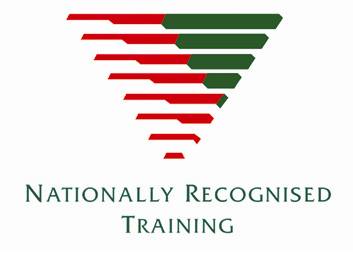 CHCDIV002  Promote Aboriginal and/or Torres Strait Islander cultural safetyCHCECE001  Develop cultural competence CHCECE002  Ensure the health and safety of childrenCHCECE003  Provide care for childrenCHCECE004  Promote and provide healthy food and drinksCHCECE005  Provide care for babies and toddlersCHCECE007  Develop positive and respectful relationships with childrenCHCECE009  Use an approved learning framework to guide practice  CHCECE010  Support the holistic development of children in early childhoodCHCECE011  Provide experiences to support children’s play and learningCHCECE013 Use information about children to inform practiceCHCLEG001  Work legally and ethicallyCHCPRT001  Identify and respond to children and young people at riskHLTAID004  Provide an emergency first aid response in an education and care settingHLTWHS001  Participate in workplace health and safetyCHCECE021 Implement strategies for the inclusion of all childrenBSBWOR301  Organise personal work priorities and developmentCHCECE012  Support children to connect with their world